Risk Assessments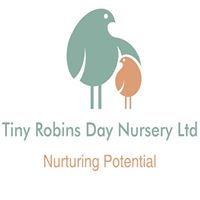 The following 5 steps illustrate the risk assessment process at the nursery:Identify the risk within my environment, equipment or practice.Decide who might be harmed and how.Evaluate the risks and decide on precautions.If action is required implement thisReview my decision is the risk still there or is it resolved this is then shown through the signatures on the daily risk assessments.The owner and manager review the annual premises risk assessment yearly to ensure that the premises are safe and maintained. The nursery carries out risk assessments on a daily basis in any area the children have access too.An individual risk assessment may be required if a child or staff member has a specific care requirement: expectant mother, young person or specific care needs e.g. diabetes, etc.The nursery has a Health and Safety Policy which includes procedures for identifying, reporting and dealing with accidents, hazards and faulty equipment.Risk assessing outingsFor any activities taking place off of the nursery site a specific risk assessment will be undertaken by the room leader. The risk assessment will detail where the outing is to and highlight the risks that could be possible. If major risks are found; the children will not attend the trip. Staff are responsible for assessing risks once they have arrived at the destination, if any risks are found that cannot be resolved/removed the children and staff will return to the nursery site.To ensure safety of the children when outside the nurseries the children will be provided with:Fluorescent bibsPushchairsReins if requested by parentAll members of staff are suitably trained to support the children and the qualified members of staff will be first aid qualified. It is also our policy that at least one member of staff will have a mobile phone in case of any emergency, carry a first aid box and any medication the children may require.Children will only be allowed on outings if parents/carers have signed a permission form/given verbal consent or signed on child information sheet but must be informed on or before the day of the trip. Snacks and refreshments will be provided as required by the nursery taking into account any allergies, etc.